Korzyści z sieciWykonaj prezentację w programie PowerPoint (Office365) i wyślij ją do swojego nauczyciela. W każdym slajdzie wstaw dwa zdjęcia pasujące do opisu.(Podręcznik strona 54)Uwaga. Na slajdach od 2 do 5 przepisujemy tylko 2 wybrane przez siebie punktyKolejność poszczególnych slajdów (5 slajdów):Numer slajduTekst1Korzyści z sieci2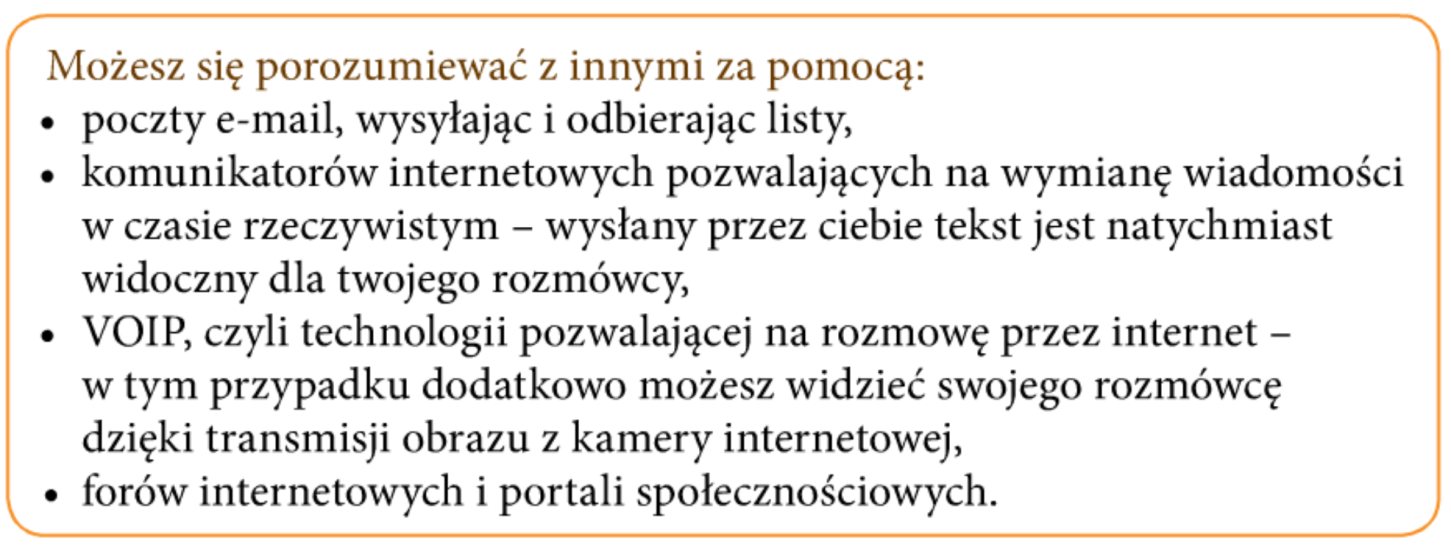 3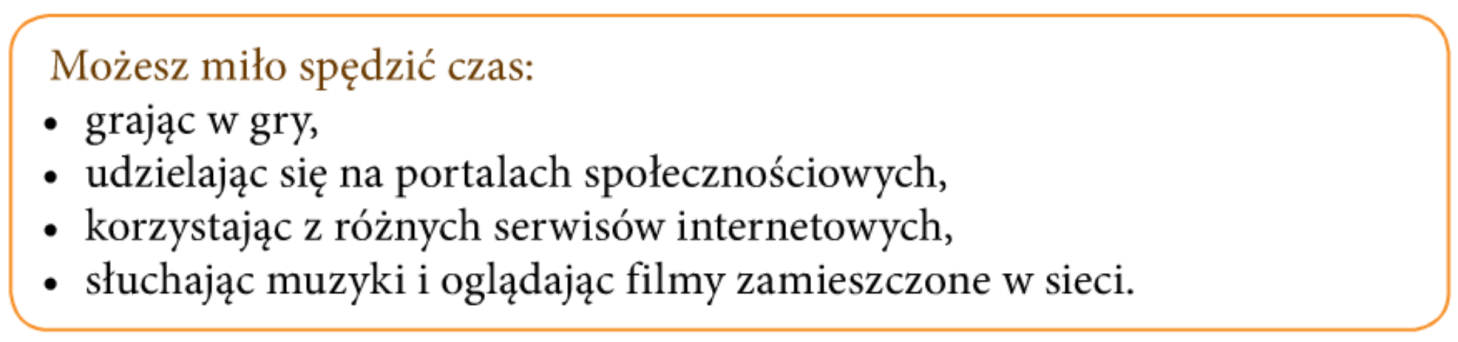 4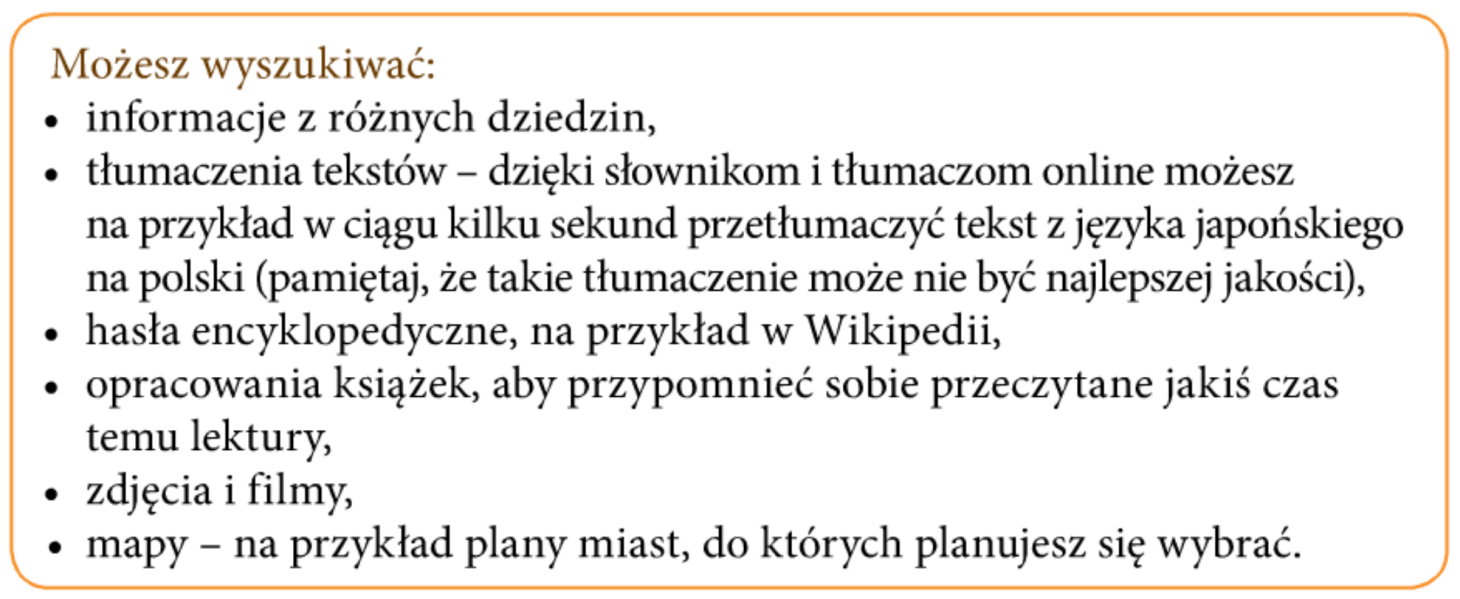 5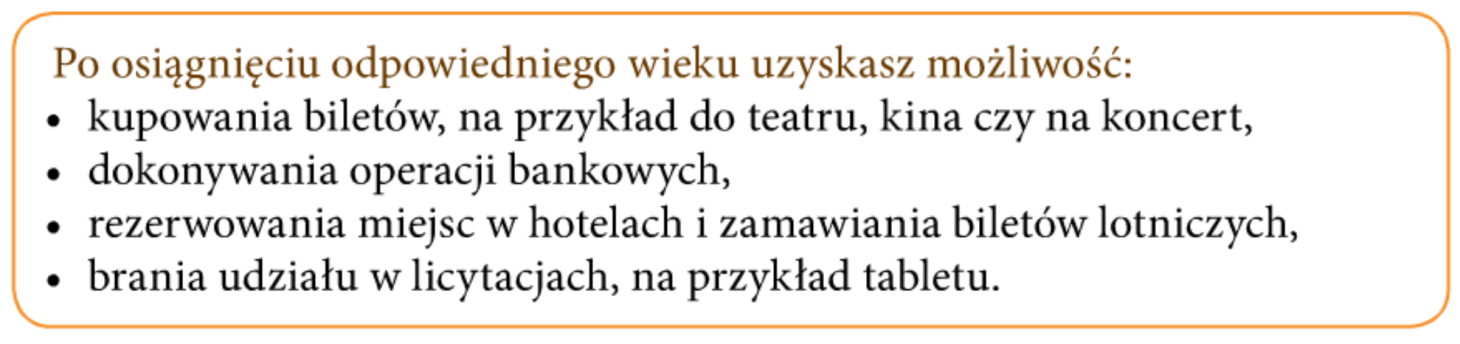 